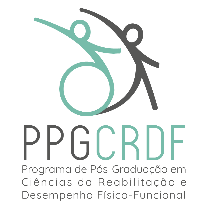 PROGRAMA DE PÓS-GRADUAÇÃO EM CIÊNCIAS DA REABILITAÇÃO E DESEMPENHO FÍSICO-FUNCIONALRua Eugênio do Nascimento, s/n – Bairro Dom BoscoJuiz de Fora – MG – CEP: 36038-330 – (32) 2102-3256E-mail: mestrado.fisioterapia@ufjf.edu.br; Site: www.ufjf.br/mcreabFormulário de Inscrição 2019Leia atentamente antes de preencherNascimentoFiliaçãoDocumentaçãoEndereço para CorrespondênciaGraduaçãoCursos de Pós-GraduaçãoExperiência ProfissionalIndicar, cronologicamente, começando pela atividade profissional mais recente.Conhecimento de Idiomas para Fins AcadêmicosRelacione o quantitativo correspondente a sua produção acadêmica comprovada:Assinale a linha de pesquisa na qual será desenvolvido seu projeto:(    )   Desempenho cardiorrespiratório e reabilitação em diferentes condições de saúde(    )  Processos de avaliação e intervenção associados ao sistema neuro-musculoesquelético______________________Assinatura do candidato(a)Juiz de Fora,       /        /        PROGRAMA DE PÓS-GRADUAÇÃO EM CIÊNCIAS DA REABILITAÇÃO E DESEMPENHO FÍSICO-FUNCIONALRua Eugênio do Nascimento, s/n – Bairro Dom BoscoJuiz de Fora – MG – CEP: 36038-330 – (32) 2102-3256E-mail: mestrado.fisioterapia@ufjf.edu.br; Site: www.ufjf.br/mcreabDECLARAÇÃODeclaro que as informações contidas na Ficha de Cadastramento dos Candidatos ao Programa de Pós-graduação – nível Mestrado em Ciências da Reabilitação e Desempenho Físico-Funcional, expressam a verdade, assim como declaro ter condições de frequentar o curso, mesmo não sendo contemplado com uma Bolsa de Estudo. Declaro ter disponibilidade de me dedicar presencialmente, no mínimo, 20 horas/semanais às atividades acadêmico-científicas ao programa de pós-graduação, uma vez que o curso não é modalidade EAD (i.e., à distância).Acrescento ainda, que estou ciente das normas estabelecidas para realização do Exame de Seleção e que o prazo máximo para formação da defesa de dissertação é de 24 (vinte e quatro) meses._______________________________Assinatura do (a) Candidato (a)Inscrição nº (preenchido pela secretaria)Data da Inscrição   /            /Nome completoEstado CivilDataCidadeEstadoPaísNaturalidadePaiMãeNúmero do RGData da ExpediçãoÓrgão ExpedidorCPF       /       /Título EleitoralZonaSeçãoMunicípio/EstadoDocumento MilitarNúmeroSérieRuaNº/compl.BairroCEPCidadeEstadoTelefoneCelularE-mailInstituiçãoFaculdade/EscolaPeríodoPeríodoTipo de AtividadeDeAtéInstituiçãoFaculdade/EscolaPeríodoPeríodoCurso:Habilitação ou ÊnfaseDeAtéInstituiçãoPeríodoPeríodoTipo de AtividadeDe AtéIdiomasLeituraLeituraLeituraLeituraEscritaEscritaEscritaEscritaConversaçãoConversaçãoConversaçãoConversaçãoInglêsExcBomRegEleExcBomRegEleExcBomRegEleEspanholFrancêsEspecificaçãoQuantidadeArtigos Publicados em periódicos CientíficosArtigos em outros tipos de PeriódicosTrabalhos apresentados em CongressosResumos publicados em Anais de CongressosLivros PublicadosCapítulos de Livros PublicadosMonografias de Curso de EspecializaçãoParticipação em Bancas de Concursos PúblicosAssinale indicando primeira (1ª) e segunda (2ª) opçãoAssinale indicando primeira (1ª) e segunda (2ª) opçãoAssinale indicando primeira (1ª) e segunda (2ª) opçãoNome do orientadorCampus onde desenvolve as atividadesOpção(1ª e 2ª )Alexandre Wesley Carvalho BarbosaGV(     )Carla MalagutiJF(     )Cristino Carneiro OliveiraGV(     )Daniel Godoy MartinezJF(     )Diogo Carvalho FelícioJF(     )Jaqueline da Silva FrônioJF(     )Jorge Roberto Perrout de LimaJF(     )Ludimila ForechiGV(     )Marco Antonio Cavalcanti Garcia JF(     )Maycon de Moura ReboredoJF(     )Paula Silva de Carvalho ChagasJF(     )Raquel Rodrigues BrittoJF(     )